Ordinær generalforsamling Holstebro Hjerteforening 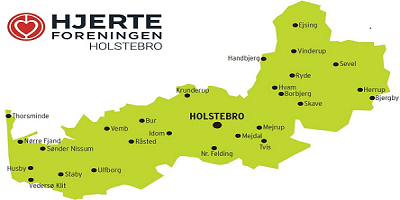 Tirsdag den 26. feb. 2019 Kl. 19.00 Holstebro Aktivitetscenter Danmarksgade 13 HolstebroDAGSORDEN:Valg af dirigentBestyrelsens beretningBestyrelsen fremlægger regnskab til orienteringBehandling af indkomne forslagValg af bestyrelse:Anita Zacho		Valgt til 2020Lone Degn Olesen 	Indkaldt, overtager Line Thusholts valgår, derfor valgt til 2020 Karina Christiansen	Valgt til 2020Arne H. Rindom		Modtager genvalgTyge Jørgensen 		Modtager ikke genvalgViktor Nielsen		Modtager ikke genvalgValg til suppleant:Lone Degn Olesen	Modtager genvalg (1 år)EventueltMed venlig hilsenAnita ZachoFormand